令和５年度　教育関係職員及び学校教職員スノースポーツ講習会　実施要項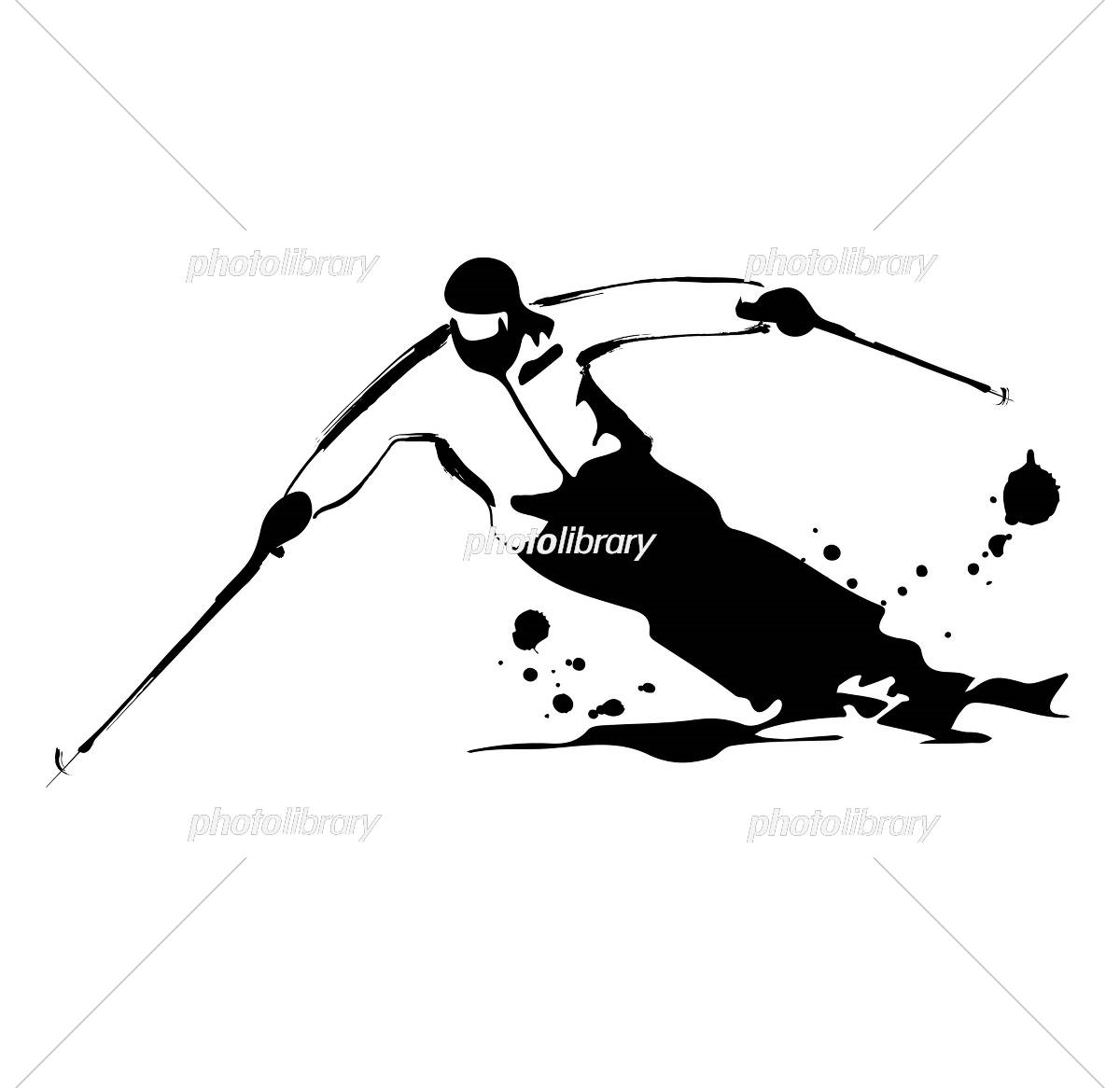 １　主催　　　栃木県スキー連盟２　後援　　　栃木県教育委員会３　期日　　　令和６年２月３日（土）～４日（日）４　会場　　　福島県　　だいくらスキー場（℡0241-64-2121）５　本部宿舎　リゾートイン台鞍　〒967-0026　福島県南会津郡南会津町針生字昼滝山857-150　　　　　　　TEL　０２４１－６４－２０１１６　担当理事　橋本　晃輔（栃木県スキー連盟教育本部理事）	　　代表者　　藤田　健司（栃木県スキー連盟教育本部学校体育スノースポーツ委員長）　　７　講師　　　別掲（予定）８　参加対象　県内学校教職員及び教育委員会等の教育関係職員ならびに学校のスキー教室に携わる指導者など９　募集予定　スキー２０名　スノーボード１０名１０　参加料　２０，０００円（講習料・宿泊費及び旅行保険加入料を含む）※リフト代・昼食代は各自１１　申込　　令和６年1月１９日（金）までに、申込フォームに入力・送信するか、申込様式に基づきメール送信してください。　　　　　　　①受付後１週間以内に確認通知、②当日１週間前頃に事務連絡を、メールにて送信しますので、不着の場合は事務局までお知らせください。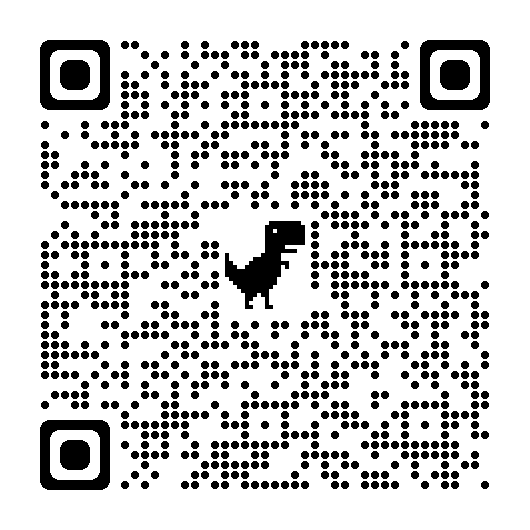 メールの場合は、事務局のメールアドレスを受信設定してください。１２　申込先　小山市立教育研究所　伊藤　秀哲 宛　　〒323-8686　小山市中央町１−１−１	電話　0285(22)9633メールアドレス　　tochigisnow@gmail.com申込みフォーム　　https://forms.gle/44CTiTQvCGCXRTyx7	　申込みフォームQRコードＸ(旧ツイッター)　https://twitter.com/TochigiSnow（各種情報を更新しています）１３　日程２月３日（土）	 9:00～ 9:30	受付（リゾートイン台鞍）9:30～ 9:45	開校式（リゾートイン台鞍）10:00～12:00	実技講習Ⅰ13:00～15:00	実技講習Ⅱ18:00～19:00	夕食19:15～21:00　　　班別協議	･懇親会２月４日（日）	 9:00～11:00　　  実技講習Ⅲ11:15～12:30      バッジテスト13:30～14:30　　　実技講習Ⅳ15:00～15:30　　　閉校式１４　内容　　（１）　初心者から上級者までスキー又はスノーボードの実技講習(初心、中級の方大歓迎)（２）　スキー指導法の紹介と各校の情報交換（３）　バッジテスト受験に向けての実技講習やアドバイスとバッジテストの実施（４）　１級保持者にはさらに上を目指すプライズテスト受験に向けての実技講習とアドバイス１５　備考　　各自で感染症対策を実施し、体調に異変のあるときには参加を見合わせること。予定講師スキー関係◎全日本スキー連盟指導員（栃木県スキー連盟教育本部所属）戸塚　智子　　全日本スキー連盟ブロック技術員藤田　健司　　学校体育スノースポーツ委員会委員長（真岡市立真岡西中学校）伊藤　秀哲　　　　　〃　　　　　　　副委員長兼事務局長（小山市立教育研究所）山中　武史　　　　　〃　　　　　　　委員（宇都宮市立上河内中央小学校）　　菅野　康三　　　　　〃　　　　　　　委員（真岡市自然教育センター）スノーボード関係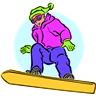 ◎全日本スキー連盟スノーボード指導員森山　貴史　　学校体育スノースポーツ委員（宇都宮市立雀宮東小学校）吉羽　敏明　　学校体育スノースポーツ委員（真岡市教育委員会）令和５年度　スノースポーツ講習会　申込書令和６年１月１９日（金）〆切き　り　と　りふ　り　が　な氏　　　　　名ふ　り　が　な氏　　　　　名性別男女生年月日年齢   　年    月    日　　　　　　　歳連絡先所属(学校名等)所属名					電話メールアドレス所属名					電話メールアドレス所属名					電話メールアドレス所属名					電話メールアドレス所属名					電話メールアドレス連絡先自宅住所ﾒｰﾙｱﾄﾞﾚｽ					電話　　　　　　　　　　　　　　　　　　　　　　　　　　　（今後の連絡などに使います。）					電話　　　　　　　　　　　　　　　　　　　　　　　　　　　（今後の連絡などに使います。）					電話　　　　　　　　　　　　　　　　　　　　　　　　　　　（今後の連絡などに使います。）					電話　　　　　　　　　　　　　　　　　　　　　　　　　　　（今後の連絡などに使います。）					電話　　　　　　　　　　　　　　　　　　　　　　　　　　　（今後の連絡などに使います。）講習希望分野講習希望分野　　　　　　　スキー		スノーボード　　　　　　　スキー		スノーボード　　　　　　　スキー		スノーボード　　　　　　　スキー		スノーボード　　　　　　　スキー		スノーボード検定受検希望検定受検希望なし		あり	（	）級　　※１～５級なし		あり	（	）級　　※１～５級なし		あり	（	）級　　※１～５級なし		あり	（	）級　　※１～５級なし		あり	（	）級　　※１～５級技術程度技術程度初心者	（数回経験あり）初級	（初級・中級コースを安全に滑走できる）中級	（上級コースを滑走できる。２級程度）上級	（不整地も含めどんなコースも滑走できる。１級レベル以上）初心者	（数回経験あり）初級	（初級・中級コースを安全に滑走できる）中級	（上級コースを滑走できる。２級程度）上級	（不整地も含めどんなコースも滑走できる。１級レベル以上）初心者	（数回経験あり）初級	（初級・中級コースを安全に滑走できる）中級	（上級コースを滑走できる。２級程度）上級	（不整地も含めどんなコースも滑走できる。１級レベル以上）初心者	（数回経験あり）初級	（初級・中級コースを安全に滑走できる）中級	（上級コースを滑走できる。２級程度）上級	（不整地も含めどんなコースも滑走できる。１級レベル以上）初心者	（数回経験あり）初級	（初級・中級コースを安全に滑走できる）中級	（上級コースを滑走できる。２級程度）上級	（不整地も含めどんなコースも滑走できる。１級レベル以上）参加回数参加回数スキー「初回、（　　　　　　）回目」　スノーボード「初回、（　　　　　　）回目」スキー「初回、（　　　　　　）回目」　スノーボード「初回、（　　　　　　）回目」スキー「初回、（　　　　　　）回目」　スノーボード「初回、（　　　　　　）回目」スキー「初回、（　　　　　　）回目」　スノーボード「初回、（　　　　　　）回目」スキー「初回、（　　　　　　）回目」　スノーボード「初回、（　　　　　　）回目」その他要望(同室、乗合せ希望等)その他要望(同室、乗合せ希望等)※車の運転に不安のある方は、方面の同じ講師等の車に乗り合わせも可能です。※車の運転に不安のある方は、方面の同じ講師等の車に乗り合わせも可能です。※車の運転に不安のある方は、方面の同じ講師等の車に乗り合わせも可能です。※車の運転に不安のある方は、方面の同じ講師等の車に乗り合わせも可能です。※車の運転に不安のある方は、方面の同じ講師等の車に乗り合わせも可能です。